Приложение 1 к проекту решения Думы городского округа Верхняя Пышма от _______________ № ______Состав проектаОглавлениеВведение	61 Оценка возможного влияния планируемых для размещения объектов местного значения поселения на комплексное развитие территории	71.1 Население	71.2 Проектная организация территории	71.2.1 Функциональное зонирование территории	71.2.2 Жилищное строительство	91.2.3 Баланс территории	111.3 Учреждения и предприятия обслуживания	121.4 Транспортная инфраструктура	161.5 Развитие комплекса инженерного обеспечения поселка	181.5.1 Водоснабжение	181.5.2 Водоотведение	181.5.3 Теплоснабжение	191.5.4 Электроснабжение	201.5.5 Газоснабжение	201.5.6 Связь	201.6 Инженерная подготовка территории	211.7 Охрана окружающей среды	221.7.1 Воздухоохранные мероприятия	221.7.2 Водоохранные мероприятия	231.7.3 Мероприятия по предотвращению загрязнения почв	231.8 Объекты федерального и регионального значения	242 Перечень земельных участков, которые включаются в границы населенного пункта; и перечень земельных участков, которые исключаются из границ населенного пункта, с указанием категорий земель, к которым планируется отнести эти земельные участки, и целей их планируемого использования	253 Основные технико-экономические показатели Генерального плана	35Введение1. Генеральный план городского округа Верхняя Пышма Свердловской области применительно к поселку Кедровое выполнен на основании муниципального контракта № 55-16 от 28 декабря 2016 гОсновными задачами территориального планирования являются:1. Разработка предложений по определению границ населенных пунктов. 2. Разработка предложений по местоположению, в границах населенных пунктов: а) объектов местного значения (электроснабжения, теплоснабжения, газоснабжения, водоснабжения населения и водоотведения);б) улично-дорожной сети;в) объектов физической культуры и массового спорта;г) образования; д) здравоохранения; е) объектов сбора, утилизации и переработки бытовых и промышленных отходов; ж) иных объектов.3. Разработка предложений по установлению границ зон с особыми условиями использования территории (размещения аварийно-спасательных, пожарно-спасательных формирований, ЕДДС, объектов специального назначения) в случае, если установление таких зон требуется в связи с размещением соответствующих объектов.4. Разработка предложений по установлению в границах населенных пунктов функциональных зон, с обозначением границ и параметров таких зон, с указанием планируемых для размещения в них объектов федерального значения, объектов регионального значения, объектов местного значения (за исключением линейных объектов) и местоположение линейных объектов федерального значения, линейных объектов регионального значения, линейных объектов местного значения.В качестве расчетных сроков приняты:исходный год – 01.01.2016 г.;1 очередь – 2026 г.;расчетный срок – 2036 г.1 Оценка возможного влияния планируемых для размещения объектов местного значения поселения на комплексное развитие территории1.1 Население Существующая численность населения поселка на начало 2016 года составила 2445 человека. Население п. Кедровое, в основном, занято в легкой и пищевой промышленности, а также в добыче и переработке сельскохозяйственного торфа. На территории поселка функционируют следующие предприятия - ООО «Кедровая швейная фабрика», ЗАО «Наша рыба», МУП «Торфмаш», Уральский завод Теплоизоляционных Конструкций «Теплокомплект».Кроме того, в поселке Кедровое имеется несколько промышленных предприятий малого бизнеса, занимающихся деревообработкой, производством хлебобулочных и кондитерских изделий.Также часть населения занята на предприятиях и в сфере обслуживания г. Верхняя Пышма, г. Екатеринбург.Проектная численность населения поселка Кедровое на расчетный срок (2036 год) принимается 2689 человек, на I очередь (2026 год) – 2610 человек.Занятость населения планируется обеспечить за счет реконструкции объектов социальной инфраструктуры и производственных объектов.1.2 Проектная организация территории1.2.1 Функциональное зонирование территорииПроектом по внесению изменений в генеральный план городского округа Верхняя Пышма Свердловской области применительно к территории населенного пункта поселок Кедровое устанавливается следующий перечень функциональных зон: - Жилая зона (индивидуальная, блокированная жилая застройка);- Жилая зона (малоэтажная жилая застройка);- Общественно-деловая зона;- Зона производственного использования;- Зона инженерной и транспортной инфраструктуры;- Зона сельскохозяйственного использования;- Зона сельскохозяйственного использования (коллективные сады и дачи);- Зона рекреационного назначения;- Городские леса;- Зона специального назначения;- Зона акваторий;- Прочие территории.Жилая зонаПо видам размещения жилые образования подразделяются на:- существующие сохраняемые;- новые жилые образования, размещаемые на свободных территориях.Проектом предлагается упорядочивание существующих жилых кварталов индивидуальной жилой застройки. Новые кварталы индивидуальной жилой застройки предусмотрены с северной, северо-восточной и юго-западной частях поселка. В центральной части поселка предлагается реконструкция кварталов секционной застройки согласно проекту планировки территории, разработанному ООО «АркА-Проект» в 2015 году.Общественно-деловая зонаЗона общественно-делового назначения не получит активного развития. Предлагается расширение и упорядочивание существующих территорий под объекты в центральной части поселка Кедровое.Зона производственного использованияПредлагается упорядочивание существующих производственных площадок. Размещение новых территорий под производственные объекты не предусмотрено в связи с нехваткой свободных территорий.Проектом предлагается сокращение санитарно-защитных зон существующих предприятий.Зона инженерной и транспортной инфраструктурыМероприятия по развитию инженерной инфраструктуры поселка приняты согласно ранее разработанным программам по развитию инженерной инфраструктуры населенного пункта, а также согласно развитию новых жилых образований.Описание инженерных решений, необходимые расчеты по нагрузкам представлены в специальном разделе данной пояснительной записки.Зона сельскохозяйственного использованияЧасть существующих территорий сельскохозяйственного использования предлагается под размещение новых кварталов индивидуальной жилой застройки.Зона сельскохозяйственных территорий предусмотрена к сохранению в северо-восточной части поселка.Зона рекреационного назначенияЧасть существующих территорий рекреационного назначения предлагается под развитие индивидуальной жилой и дачной застройки (на отмежеванных ранее участках). Предлагается сохранение и развитие системы озелененных территорий в центральной, юго-западной и юго-восточной частях.Городские лесаДанная функциональная зона представлена территориями государственного лесного фонда в пределах границы населенного пункта – городскими лесами.На расчетный срок предполагается увеличение территорий под городские леса за счет включаемых в проектную границу участков – территорий государственного лесного фонда.Зона специального назначенияЗона специального назначения представлена поселковым кладбищем, расположенным в северо-восточной части населённого пункта и территорией под пожарное депо. Территория кладбища предлагается к расширению в северном направлении. Зона акваторийВ данной функциональной зоне показаны территории, занятые водными объектами. Территории предложены к сохранению.Прочие территорииТерритории, использование которых не попадает ни в одну из вышеперечисленных функциональных зон.1.2.2 Жилищное строительствоНаселение поселка Кедровое на расчетный срок составит 2,589 тыс.человек, на I очередь – 2,610 тыс. человек.Согласно «Положению о территориальном планировании» средняя обеспеченность одного человека жильем на расчетный срок по сельской местности составит 44,7 кв.м/чел общей площади (существующая средняя обеспеченность по поселку Кедровое на начало 2016г. составила 36 кв.м/чел. при средней обеспеченности по поселковому совету- 23,2 кв.м/чел.). На расчетный срок (2036г.) к строительству намечается 32,9 тыс. м2. общей площади застройки. Общий проектный жилищный фонд поселка составит 120,3 тыс. м2 общей площади, в том числе существующий сохраняемый 87,4 тыс. м2. Увеличение жилого фонда произойдет за счет нового строительства, представленного индивидуальными жилыми домами и секционной застройкой. Структура нового жилищного строительства на расчетный срок следующая:- индивидуальная застройка – 9,0 тыс.кв.м. (27,4 %) - секционная застройка – 23,9 тыс.кв.м. (72,6 %)Средняя площадь участка в новой индивидуальной застройке - 0,15 га, средняя плотность населения – 15 чел./га. Средняя общая площадь проектируемого индивидуального жилого дома принята 100 кв.м. Территория под новое жилищное строительство определена в количестве 20,4 га, в том числе: 20,4 га - индивидуальная застройка, новая секционная жилая застройка предлагается на территориях, занятых ветхими жилыми домами.На I очередь (2026г.) к строительству намечается 30,0 тыс. м2. общей площади застройки. Общий проектный жилищный фонд поселка составит 117,4 тыс. м2 общей площади, в том числе существующий сохраняемый 87,4 тыс. м2. Структура нового жилищного строительства на I очередь (2026г.) следующая:- индивидуальная застройка – 6,1 тыс.кв.м. (20,4%)- секционная застройка – 23,9 тыс.кв.м (79,6%).Часть существующей секционной жилой застройки является ветхой и подлежит замещению. Основные показатели жилищного строительства на I очередь и расчётный срок приводятся в таблице 1.Таблица 1Основные показатели жилищного строительства1.2.3 Баланс территорииПроектом по внесению изменений в генеральный план городского округа Верхняя Пышма Свердловской области применительно к территории населенного пункта поселок Кедровое устанавливается следующий перечень функциональных зон:- Жилая зона (индивидуальная жилая застройка);- Жилая зона (секционная жилая застройка);- Общественно-деловая зона;- Зона производственного использования;- Зона инженерной и транспортной инфраструктуры;- Зона сельскохозяйственного использования;- Зона сельскохозяйственного использования (коллективные сады и дачи);- Зона рекреационного назначения;- Городские леса;- Зона специального назначения;- Зона акваторий;- Прочие территории.Общая проектная площадь поселка Кедровое составляет 351,47 га. Проектная численность населения – 2689 человек. Приращение площади поселка составит 19,9 га.Большая часть территории будет занята жилой зоной – 127 га (около 36 % от общей площади территории поселка). Из них территории секционной жилой застройки – 15,8 га, индивидуальной жилой застройки – 111,2 га. Общественно-деловые зоны занимают 8,2 га. Территории сельскохозяйственного использования составляют 16,9 % от общей площади территории поселка, из них 54,8 га представлены коллективными садами и дачами. Территории рекреационного назначения будут занимать площадь 11,1 га. Проектное использование территории представлено в таблице 2.Таблица 2Проектное использование территории1.3 Учреждения и предприятия обслуживанияРасчет потребности учреждений и предприятий обслуживания поселка Кедровое выполнен на расчетный срок (2036г.) на население 2689 человек. Нормативная потребность мест на расчетный срок определена по НГПСО 1-2009.66 и составит: в детских дошкольных учреждениях - 50 мест на 1.0 тыс. человек, в общеобразовательных школах - 112 учащихся на 1.0 тыс.человек.Расчет потребности в учреждениях и предприятиях обслуживания на расчетный срок (2036г.) представлен таблице 3. Таблица 3Минимальные расчетные показатели обеспечения объектами обслуживания п.Кедровое на расчетный срок (2036г.) Таблица 4Минимальные расчетные показатели обеспечения объектами обслуживания п.Кедровое на первую очередь (2026г.) На I очередь строительства, также как и на расчетный срок в поселке существует потребность в учреждениях повседневного и периодического обслуживания. В связи с этим, проектом предлагается размещение в п. Кедровое:- реконструкция школы;- учреждение дополнительного образования;- лыжная база (при физкультурно-оздоровительно комплексе);- предприятие общественного питания;- строительство нового учреждения культуры клубного типа;- предприятие бытового обслуживания.Обеспеченность объектами эпизодического и уникального назначения будет осуществляться в районном и областном центрах – городе Верхняя Пышма и городе Екатеринбург, а также г.Среднеуральске. 1.4 Транспортная инфраструктураЖелезные дорогиПоселок Кедровое напрямую не обслуживается железнодорожным транспортном. Проектом не предусмотрено строительство железнодорожных путей в п. Кедровое.Автомобильные дорогиНа первую очередь и расчетный срок проектом сохраняется действующая на момент проектирования структура внешних транспортных связей. Автомобильная дорога регионального значения IV категории «Подъезд к п. Кедровое от 36+930 а/д «г. Екатеринбург – г. Невьянск») не подлежит реконструкции.На ближайшую перспективу строительство новых автомобильных дорог, примыкающих или входящих в п.Кедровое не предусмотрено.Улично-дорожная сеть поселка представлена основными улицами сельского поселения, местными улицами, местными дорогами, проездами.Основные проектные показатели улично-дорожной сети поселка приведены в таблице 5.Таблица 5Показатели улично-дорожной сети На перспективу предусмотрено сохранение существующей схемы движения общественного транспорта с посадкой-высадкой пассажиров на остановочных пунктах. Существующие остановочные пункты необходимо реконструировать с повышением степени благоустройства.Для обеспечения транспортной доступности в новых районах поселка необходимо предусмотреть размещение новых остановочных пунктов общественного транспорта.На первую очередь и расчетный срок проектом принимается уровень автомобилизации 350 автомобилей на 1000 человек, тогда количество автомобилей на территории поселка составит на расчетный срок - 945 единиц. На первую очередь и расчетный срок проектом принимается 1 пост станции техобслуживания и 1 пост автомойки на 200 автомобилей. Автозаправочные станции из расчета 1 колонка на 1000 легковых автомобилей. Необходимое количество объектов транспортного обслуживания:- СТО и автомойка – 1 объект на 5 постов.По расчету АЗС на первую очередь и расчетный срок не требуется, но проектом предусмотрена площадка для размещения объектов сервиса в северной част поселка.Новые объекты для хранения автомобильного транспорта предусмотрены только в кварталах секционной жилой застройки (по проекту планировки). Существующие ГСК предложены к сохранению.1.5 Развитие комплекса инженерного обеспечения поселка1.5.1 Водоснабжение Водоснабжение потребителей предусматривается от существующей  системы хозяйственно-питьевого водоснабжения. Планируется реконструкция всех сетей водопровода в связи с высоким процентом износа сетей.На первую очередь освоения планируется обеспечение централизованным водоснабжением всей существующей и планируемой первоочередной застройки, объектов соцкультбыта. Схема сетей хозяйственно-питьевого и противопожарного водопровода представляет собой закольцованную систему, обеспечивающую высокую надежность водоснабжения потребителей. Существующие сети хоз-питьевого водоснабжения размещены в границах  улиц: Школьников, Кирова, Северная, Классона, 40 лет Октября и в квартале секционной застройки южнее ул. 40 лет Октября. Проектом  планируется прокладка сетей хоз-питьевого водопровода в границах улиц: ул.  Войнов Интернационалистов, ул. Западная, ул. Северная, ул. Советская, ул. Спортивная, ул. Уральская, ул. Сиреневая, ул. Липовая, ул. Чапаева, ул. Лесная, ул. Маяковского, ул. Островского, ул. Нагорная и планируемым проездам в зоне индивидуальной жилой застройки.Пожаротушение предусмотрено из сети хозяйственно-питьевого водопровода. Для целей пожаротушения на водоводах на первую очередь строительства и расчётный срок предусматриваются пожарные гидранты, расстояние между которыми определяется в соответствии с действующими нормативными документами на следующей стадии проектирования.Проектом предусматривается на первую очередь освоения строительство станции водоподготовки в северо-восточной части поселка с резервуарами для хранения воды, в т.ч. противопожарного запаса, разводящих сетей водоводов общей длиной 10,56 км, замена участков водопроводов.1.5.2 ВодоотведениеНа первую очередь и расчетный срок на территории поселка сохраняется действующая система водоотведения с отводом хозяйственно-бытовых стоков на существующие очистные сооружения хозяйственно-бытовой канализации, расположенные в северо-западной части поселка.Заложены мероприятия по реконструкции и модернизации очистных сооружений хозяйственно-бытовой канализации с увеличением их мощности. К существующим сетям и объектам канализации в ближайшей перспективе подключаются объекты общественного назначения и секционное жилье, предусмотренные на первую очередь, а также существующая жилая застройка.Мощность очистных сооружений предлагается увеличить с учетом присоединения к ней в рамках расчетного срока 100% существующих и проектируемых жилых и общественных объектов, производственных территорий на территории поселка, а также жилой застройки близлежащих населенных пунктов, коллективных садов и дач. В рамках расчетного срока – плановые ремонты сетей и объектов системы водоотведения с высокой степенью износа и подключение к сетям централизованной канализации 100% существующей и проектируемой застройки.Развитие системы водоотведения посёлка предполагает строительство напорных и самотечных коллекторов, КНС и камер гашения. Вследствие отсутствия топографической съемки, отвечающей требованиям ГОСТ и действующих нормативов, на всю территорию поселка, схема водоотведения выполнена на предоставленной заказчиком съемке, выполненной в разные годы и на следующей стадии проработки требует уточнения специализированной организацией. Местоположение объектов системы водоотведения и трассы канализационных коллекторов показаны на «Карте планируемого размещения объектов местного значения».На первую очередь освоения потребуется реконструкция очистных сооружений с увеличением производительности. Проектная производительность будет принята из расчета принятия хоз-бытовых стоков существующей и проектируемой жилой застрой поселка, объектов соцкультбыта, производственных площадок, а также жилой застройки близлежащих населенных пунктов, коллективных садов и дач. На первую очередь освоения потребуется строительство 1,34 км напорных и 11,47 км самотечных коллекторов, 4-х КНС и 3-х камер гашения.1.5.3 ТеплоснабжениеНа первую очередь и расчетный срок в существующей части посёлка Кедровое сохраняется действующая схема теплоснабжения от централизованных (газовая котельная ЗАО «УТС») и децентрализованных источников теплоснабжения.В настоящее время в рамках программы по замене ветхого жилого фонда построены два секционных жилых дома по ул. Классона, д.2 и ул. 40 лет Октября, д.12. Планируется строительство жилого дома по ул. Классона, д.10. Теплоснабжение жилых домов обеспечивается новой пристроенной блочной газовой котельной производительностью 1,24 МВт.  Проектом на первую очередь освоения предлагается строительство блочных газовых котельных для объектов социальной сферы и секционной жилой застройки в центральной части поселка. Расчётное суммарное теплопотребление существующей и проектируемой жилой застройки и объектов общественного назначения составит 37,22 МВт. Запроектированные на первую очередь и расчётный период новые объекты жилого назначения (индивидуальная застройка) обеспечиваются теплом от автономных источников современного типа – электрических и газовых котлов.1.5.4 ЭлектроснабжениеПроектом предлагается подключение проектируемой жилой и общественной застройки к существующей системе электроснабжения поселка. Источником питания сети 6 кВ сохраняется подстанция «Исетско – Аятская» напряжением 35/6 кВ. Развитие электросетевого хозяйства включает строительство 2,10 км  распределительной сети напряжением 6 кВ, запитанных от действующих электрических сетей и объектов, установку 6-ти новых трансформаторных подстанций, размещаемых в районах планируемой жилой и общественной застройки и распределительной сети напряжением 0,4 кВ.В настоящее время произведена замена части распределительных сетей воздушных линий электропередачи напряжением  0,4 кВ на самонесущие изолированные провода (СИП), преимущественно в центральной части поселка.  1.5.5 ГазоснабжениеГазоснабжение осуществляется от 4 ГРП (ШРП), запитанных сетью газопровода высокого давления 2 категории (0,6 Мпа) от межпоселкового газопровода от п. Соколовка. Внутри поселка Кедровое природный газ транспортируется распределительной сетью газопроводов высокого (0,6 МПа) и среднего (0,3 МПа) давления до ШРП, расположенных в существующей застройке.Для газификации проектируемой жилой и общественной застройки с учетом объема, структуры и плотности сети газопотребления, обеспечения надежности газоснабжения существующих объектов, проектом предусматривается развитие системы газоснабжения на базе существующего газового хозяйства, включающее строительство 4 ГРП (ШРП), строительство 2,90 км сетей газоснабжения.В проекте предусмотрены несколько точек врезки в газопровод высокого давления для реализации газопровода второй категории газоснабжения.При определении расчётного объема газопотребления проектом принимается наличие в каждой квартире газовой плиты и газового водонагревателя. 1.5.6 СвязьОсновные перспективные направления по развитию систем фиксированной связи должны быть ориентированы на рекомендации Мининформсвязи:- реконструкция существующих аналоговых систем коммутации с переключением абонентов на сети оптического доступа с увеличением емкости;- расширение спектра предоставляемых услуг цифровой связи.В соответствии с данными рекомендациями генеральным планом на первую очередь предлагается прокладка оптико-волоконной линии связи от города Верхняя Пышма до посёлка Кедровое, что позволит обеспечить широкополосный доступ в Интернет, внедрить современные технологии связи.1.6 Инженерная подготовка территорииИнженерная подготовка территории включает мероприятия, направленные на защиту от опасных и неблагоприятных природных и техногенных факторов, обеспечивающие пригодность территории для строительства, улучшение санитарно-гигиенических условий проживания.Комплексные инженерно-геологические изыскания на проектируемой свободной территории не проводились. По результатам натурных исследований отмечено что, пониженные участки территории испытывают подтопление высоким уровнем грунтовых вод, заболачивание северной части поселка, прилегающей к торфомассиву Кедровое. Мероприятия по инженерной подготовке территории предлагаются в следующем составе:- вертикальная планировка поверхности с созданием нормативных уклонов участков и улично-дорожной сети;- организация поверхностного водоотвода;- понижение уровня грунтовых вод до нормы осушения посредством создания системы открытого дренажа в индивидуальной застройке. Мероприятия по понижению уровня грунтовых водВ соответствии с положениями НГПСО 1-2009.66  и СП 104.13330.2016 «Инженерная защита территорий от затопления и подтопления», на застроенной и подлежащей застройке территории, подверженной подтоплению, следует предусматривать понижение уровня грунтовых вод путем устройства дренажных систем, причем на территориях усадебной застройки  и на озелененных территориях общего пользования допускается устройство открытой дренажной сети.Мероприятия по защите от подтопления должны обеспечить нормальную эксплуатацию зданий и сооружений посредством понижения грунтовых вод на величину не менее 0,5 м от отметки пола подвала.Выбор систем дренажных сооружений производится на следующих стадиях проектирования, после проведения комплекса инженерно-геологических и гидрогеологических изысканий, в котором учитывается геологическое строение, характер движения грунтовых вод, фильтрационные свойства и ёмкостные характеристики водоносных пластов, область распространения водоносных слоев с учётом условий питания и разгрузки подземных вод, количественные величины составляющих баланса грунтовых вод. При окончательном выборе дренажной системы необходимо учитывать результаты водобалансовых, фильтрационных, гидродинамических и гидравлических расчётов, а также технико-экономического сравнения вариантов.Мероприятия по организация поверхностного водоотводаНа территории посёлка Кедровое проектом предлагается создание дождевой канализации открытого типа, которая представляет собой систему лотков прямоугольного сечения вдоль магистралей и главных проектируемых улиц.Поверхностные стоки с центральной части поселка посредством открытых лотков, прокладываемых вдоль улиц и дорог, транспортируются на очистные сооружения, размещаемые в районе существующих очистных сооружений дождевой канализации в северо-западной части поселка.В соответствии с п. 1.5 действующих СН 496-77 «Временная инструкция по проектированию сооружений для очистки поверхностных сточных вод» допускается сбрасывать в водоемы поверхностные воды без очистки с городских лесопарков и водосборов площадью до 20 га, имеющих самостоятельный выпуск в водоем.Согласно гл. 52 п. 287 нормативов градостроительного проектирования Свердловской области (НГПСО 1-2009.66) сброс поверхностного стока без очистки допускается в ближайший водоток с локальных водосборов территорий рабочих поселков, поселков городского типа, сельских населенных пунктов и районов малоэтажного жилищного строительства городов с площади, не превышающей , и не имеющей источников загрязнения, а также с территорий лесопарков, имеющих самостоятельный выпуск в водоем.На территории поселка локальные водосборные бассейны существующей и планируемой застройки по условиям стока не включаются в основной водосборный бассейн. Проектом предусматривается организация водоотвода дождевых и талых вод, включающая:- организацию стока воды с застроенных территорий;- отведение собранных поверхностных вод за пределы поселковых территорий.1.7 Охрана окружающей среды1.7.1 Воздухоохранные мероприятияПроектом предусматривается сокращение санитарно-защитных зон предприятий, являющихся основными вкладчиками в загрязнение атмосферного воздуха: функциональное зонирование площадок с целью снижения негативной нагрузки на территории с нормируемыми показателями качества воздушного бассейна, перенос производства на другую площадку, обеспечивающую нормативный санитарный разрыв.- функциональное зонирование предприятия «Торфмаш» с установлением СЗЗ 100 м от площадки наиболее приближенной к существующей жилой застройке, размещение на ней производств с нормативной СЗЗ не более 100 м (материальные склады, транспортно-технические схемы перегрузки и хранения пылящих грузов, перевозимых навалом с применением установок, исключающих вынос пыли во внешнюю среду, объекты по обслуживанию легковых, грузовых автомобилей с количеством постов не более 10);- функциональное зонирование предприятия «Теплокомплект», разработка проекта сокращения СЗЗ до 100 м, в западной части – до 35 м;- функциональное зонирование предприятия «Наша Рыба» с выносом коптильного производства на расстояние не менее чем на 300 м от жилой застройки и планируемой территории общеобразовательной школы, установление нормативной СЗЗ 50 м.1.7.2 Водоохранные мероприятияПроектом предлагаются следующие мероприятия, в т.ч. включенные в «Программу комплексного развития коммунальной инфраструктуры территории ГО Верхняя Пышма до 2025 года»:- разработка проекта зон санитарной охраны I, II, III пояса от подземного источника хозяйственно-питьевого водоснабжения, установление и выполнение режима ЗСО;- развитие централизованной системы водоснабжения и централизованной системы водоотведения существующей и планируемой застройки; - реконструкция и модернизация станции водоподготовки питьевого водоснабжения поселка, замена насосного оборудования;- реконструкция и модернизация с увеличением производительности очистных сооружений хозяйственно-бытовых стоков, запланированной на период 2021-2025 г.г.; - организация системы и очистки поверхностного водоотвода.1.7.3 Мероприятия по предотвращению загрязнения почвВ составе мероприятий по предотвращению загрязнения почв и грунтов предлагается:- сохранение организованной системы сбора и утилизации твердых коммунальных отходов населения и вывоз на утилизацию на санкционированный полигон твердых коммунальных отходов (ТКО); - комплексное озеленение территории: озеленение улиц и участков общественной застройки, защитное озеленение вдоль дорог.С учетом сложившейся градостроительной ситуации для обеспечения выполнения режима санитарно-защитной зоны кладбища генеральным планом предлагается «закрытие» части территории действующего кладбища площадью 0,4 га. На данной территории должны быть запрещены повторное захоронение по истечению кладбищенского периода, уплотнение захоронений, в связи с близким расположением существующей территории к коллективным садам и дачам. Проектная санитарно-защитная зона и территория кладбища, предлагаемая к закрытию, представлены на рисунке 1.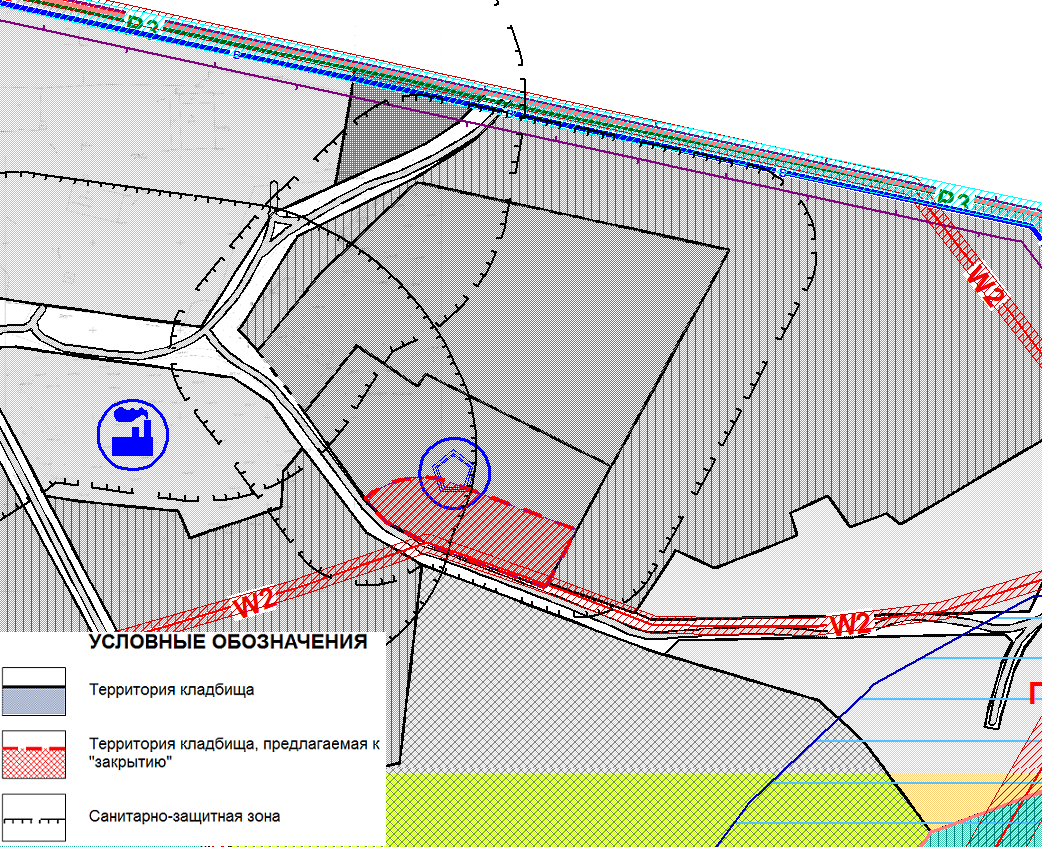 Рис.1. Санитарно-защитная зона кладбища1.8 Объекты федерального и регионального значенияРазмещение объектов федерального и регионального значения на территории поселка Кедровое документами территориального планирования не предусмотрено. 2 Перечень земельных участков, которые включаются в границы населенного пункта; и перечень земельных участков, которые исключаются из границ населенного пункта, с указанием категорий земель, к которым планируется отнести эти земельные участки, и целей их планируемого использованияПроектом Генерального плана определены границы планируемого развития территорий поселка Кедровое, согласно техническому заданию на разработку Генерального плана.Площадь поселка Кедровое в существующих границах составляет 351,47 га. Изменения границ поселка Кедровое проектом не предусмотрено.Информация о переводимых участках земель лесного фонда – их местоположение в части: лесничеств, участковых лесничеств, кварталов, выделов, а также планируемое целевое использование и категории лесов указаны в таблице 7.При разработке предложения были использованы материалы о передаче земель лесного фонда в категорию земель поселений, предоставленные администрацией ГО Верхняя Пышма (Приложение    ). Согласно акту приема-передачи площадей лесного фонда Березовского лесничества Балтымского участкового лесничества Шитовского участка, передаваемых МО «Верхняя Пышма» в земли поселений поселка Кедровое, переданы части квартала 46 (часть выдела 55 площадью 0,4 га) и квартала 53 (части выделов 1, 2, 4, 5, общей площадью 0,6 га), квартала 54 (части выделов 3, 113, 14, 126, 18, 25, общей площадью 3 га).Перевод земель лесного фонда в земли населенных пунктов будет осуществляться в рамках процедуры, принятой федеральным законом от 29.07.17г. №280-ФЗ «О внесении изменений в отдельные законодательные акты Российской Федерации в целях устранения противоречий в сведениях государственных реестров установления принадлежности земельного участка к определенной категории земель». Федеральный закон применяется в случае пересечения границ лесного участка с границами участка, сведения о котором внесены в Единый государственный реестр недвижимости, либо в соответствии со сведениями, указанными в правоустанавливающих или правоудостоверяющих документах на земельный участок. Кадастровые номера земельных участков, подлежащих переводу согласно федеральному закону №280-ФЗ, перечислены в таблице 6.Согласно федеральному закону №280-ФЗ, по амнистии изымается 1,08 га в 54 квартале и 0,7 га в 52 квартале Шитовского участка Балтымского участкового лесничества Березовского лесничества, включая территории общего пользования, не стоящие на кадастровом учете.Таблица 6Кадастровые номера земельных участков, подлежащих переводу согласно федеральному закону №280-ФЗПлощадь исключаемых городских лесов общей площадью 18,7 га будет компенсирована за счет включения лесных участков в поселке Половинном и дальнейшим функциональном использовании в качестве городских лесов. Таблица 7Перечень участков категории земель лесного фонда Березовского лесничества, переводимых в границы поселка Кедровое3 Основные технико-экономические показатели Генерального планаТаблица 8№ п/п Наименование№томовлистовкол-во листовгрифсекр.инв №123456Генеральный план городского округа Верхняя Пышма применительно к территории поселка КедровоеГенеральный план городского округа Верхняя Пышма применительно к территории поселка КедровоеГенеральный план городского округа Верхняя Пышма применительно к территории поселка КедровоеГенеральный план городского округа Верхняя Пышма применительно к территории поселка КедровоеГенеральный план городского округа Верхняя Пышма применительно к территории поселка КедровоеГенеральный план городского округа Верхняя Пышма применительно к территории поселка КедровоеПоложение о территориальном планировании Положение о территориальном планировании Положение о территориальном планировании Положение о территориальном планировании Положение о территориальном планировании Положение о территориальном планировании 1Том 1. Положение о территориальном планировании1 кн.37 стр.Н/С-2Карта планируемого размещения объектов местного значения п. Кедровое, М 1:500011Н/С-3Карта границ населенного пункта с отображением земель по категориям п. Кедровое, М 1:500021Н/С-4Карта функциональных зон п. Кедровое, М 1:500031Н/С-Материалы по обоснованию генерального плана Материалы по обоснованию генерального плана Материалы по обоснованию генерального плана Материалы по обоснованию генерального плана Материалы по обоснованию генерального плана Материалы по обоснованию генерального плана 5Том 2. Материалы по обоснованию проекта генерального плана городского округа Верхняя Пышма Свердловской области применительно к п. Кедровое (с приложениями)1 кн.105 стр.Н/С-6Карта современного использования территории, М 1:500041Н/С7Карта территорий, подверженных риску возникновения ЧС природного и техногенного характера, М 1:500051Н/СПоложение о территориальном планировании (для опубликования)Положение о территориальном планировании (для опубликования)Положение о территориальном планировании (для опубликования)Положение о территориальном планировании (для опубликования)Положение о территориальном планировании (для опубликования)Положение о территориальном планировании (для опубликования)1Том 1. Положение о территориальном планировании1 кн.37 стр.Н/С-2Карта планируемого размещения объектов местного значения п. Кедровое, М 1:500011Н/С-3Карта границ населенного пункта с отображением земель по категориям п. Кедровое, М 1:500021Н/С-4Карта функциональных зон п. Кедровое, М 1:500031Н/С-Материалы по обоснованию генерального плана (для опубликования)Материалы по обоснованию генерального плана (для опубликования)Материалы по обоснованию генерального плана (для опубликования)Материалы по обоснованию генерального плана (для опубликования)Материалы по обоснованию генерального плана (для опубликования)Материалы по обоснованию генерального плана (для опубликования)5Карта современного использования территории, М 1:500041Н/СНаименование показателей и единица измеренияСуществующее положениеI очередь строительства (2026 г.)Расчётный срок (2036 г.)12341. Всего жилищный фонд, тыс. кв.м.87,4117,4120,32. Новое строительство, тыс. кв. м. -30,032,9- индивидуальная застройка, 6,19,0- секционная застройка,23,923,93.Территория под новое строительство, га-13,820,4- индивидуальная застройка, 13,820,4- секционная застройка,реконструкцияреконструкция4. Существующий сохраняемый жилищный фонд, тыс. кв. м.-87,487,45.Убыль жилищного фонда, тыс. кв. м.,-12,812,86. Обеспеченность жилищным фондом, кв.м./чел.3644,744,77. Население, тыс. чел.2,442,6102,689№Функциональная зонаПлощадьПлощадьПлощадь№Функциональная зонага%Кв. м. на чел123451.Жилая зона:127,036,1472,31.1.- индивидуальная жилая застройка 111,231,6413,51.2.- секционная жилая застройка15,84,558,82.Общественно-деловая зона8,22,330,53.Зона производственного использования13,33,849,54.Зона инженерной и транспортной инфраструктуры8,72,532,45.Зона сельскохозяйственного использования:59,416,9220,95.1.- Зона сельскохозяйственного использования4,61,317,15.2.- Зона сельскохозяйственного использования (коллективные сады и дачи)54,815,6203,86.Зона рекреационного назначения11,13,241,37.Городские леса50,814,5188,98.Зона специального назначения3,81,114,19.Зона акваторий0,90,33,310.Прочие территории3,41,012,611.Территории общего пользования64,918,5241,4№ОбъектыЕдиницы изм.Потребность на 1,0 тыс. жителей по НГПСО 1-2009.66Проектное положение на 2,689 тыс. чел.Существующее кол-во на 2,445 тыс. чел.Новое строительство12345671Дошкольные учреждениямест50134140-2Общеобразовательные школыучащихся112301282193Учреждения дополнительного образования для детеймест2259-594Объекты физкультуры и спорта:4- спортзалыкв.м.210,05671429-4- физкультурно-оздоровительные клубы по месту жительствачел., занимающихся спортом3081н/д-4- плоскостные спортивные сооружения (корты, площадки, спортивные ядра)кв.м.975,0263210000-4- лыжные базычел.411-115Фельдшерско-акушерские пункты, ОВПобъект в населенном пункте на 300-1200 чел.111-6Предприятие общественного питанияпосад. мест3184-847Аптекаобъект-11-8Предприятия торговли:кв.м. торг. пл.- продовольственных товаровкв.м. торг. пл.100,0270н/д--непродовольственных товаровкв.м. торг. пл.180,0486н/д-9Учреждения культуры клубного типа (клубы)мест1253375827910Библиотекиучреждение111-11Предприятия бытовых услуграбочее место411-1112Отделение связиобъект1 на сельскую администрацию11-13Отделение сберегательного банкаоперац. место1 на 1-2 тыс. чел.21 объект-14МотельобъектПо заданию на проектирование---15Банимест7191 объект-16Пожарное депообъект111-17Жилищно-эксплуатационные организацииобъект на 10 тыс.чел.0,5-1-18Кладбище действующеега0,241,01,2-Учреждения обслуживания г. В.Пышма и г.Екатеринбурга, используемые для обеспечения потребностей жителей п.КедровоеУчреждения обслуживания г. В.Пышма и г.Екатеринбурга, используемые для обеспечения потребностей жителей п.КедровоеУчреждения обслуживания г. В.Пышма и г.Екатеринбурга, используемые для обеспечения потребностей жителей п.КедровоеУчреждения обслуживания г. В.Пышма и г.Екатеринбурга, используемые для обеспечения потребностей жителей п.КедровоеУчреждения обслуживания г. В.Пышма и г.Екатеринбурга, используемые для обеспечения потребностей жителей п.КедровоеУчреждения обслуживания г. В.Пышма и г.Екатеринбурга, используемые для обеспечения потребностей жителей п.КедровоеУчреждения обслуживания г. В.Пышма и г.Екатеринбурга, используемые для обеспечения потребностей жителей п.Кедровое19Больничные учреждениякойко-мест616--20Диспансеры, поликлиники, женская консультацияпосещ. в смену2054--21Психоневрологический интернатмест1,64--22Дома - интернаты общего типа и пансионаты для лиц старшего возрастамест1,23--23Специальные дома интернатымест0,12---24Детские дома- интернаты для умственно отсталых, имеющих физические недостатки с сохраненным интеллектоммест0,2---№ОбъектыЕдиницы изм.Потребность на 1,0 тыс. жителей по НГПСО 1-2009.66Проектное положение на 2,610 тыс. чел.Существующее кол-во на 2,445 тыс. чел.Новое строительство12345671Дошкольные учреждениямест50131140-2Общеобразовательные школыучащихся112292282103Учреждения дополнительного образования для детеймест2257-574Объекты физкультуры и спорта:4- спортзалыкв.м.210,05481429-4- физкультурно-оздоровительные клубы по месту жительствачел., занимающихся спортом3078н/д-4- плоскостные спортивные сооружения (корты, площадки, спортивные ядра)кв.м.975,0254510000-4- лыжные базычел.410-105Фельдшерско-акушерские пункты, ОВПобъект в населенном пункте на 300-1200 чел.111-6Предприятие общественного питанияпосад. мест3181-817Аптекаобъект-11-8Предприятия торговли:кв.м. торг. пл.- продовольственных товаровкв.м. торг. пл.100,0210н/д--непродовольственных товаровкв.м. торг. пл.180,0470н/д-9Учреждения культуры клубного типа (клубы)мест1253265826810Библиотекиучреждение111-11Предприятия бытовых услуграбочее место410-1012Отделение связиобъект1 на сельскую администрацию11-13Отделение сберегательного банкаоперац. место1 на 1-2 тыс. чел.21 объект-14МотельобъектПо заданию на проектирование---15Банимест7181 объект-16Пожарное депообъект111-17Жилищно-эксплуатационные организацииобъект на 10 тыс.чел.0,5-1-18Кладбище действующеега0,241,01,2-Учреждения обслуживания г. В.Пышма и г.Екатеринбурга, используемые для обеспечения потребностей жителей п.КедровоеУчреждения обслуживания г. В.Пышма и г.Екатеринбурга, используемые для обеспечения потребностей жителей п.КедровоеУчреждения обслуживания г. В.Пышма и г.Екатеринбурга, используемые для обеспечения потребностей жителей п.КедровоеУчреждения обслуживания г. В.Пышма и г.Екатеринбурга, используемые для обеспечения потребностей жителей п.КедровоеУчреждения обслуживания г. В.Пышма и г.Екатеринбурга, используемые для обеспечения потребностей жителей п.КедровоеУчреждения обслуживания г. В.Пышма и г.Екатеринбурга, используемые для обеспечения потребностей жителей п.КедровоеУчреждения обслуживания г. В.Пышма и г.Екатеринбурга, используемые для обеспечения потребностей жителей п.Кедровое19Больничные учреждениякойко-мест616--20Диспансеры, поликлиники, женская консультацияпосещ. в смену2052--21Психоневрологический интернатмест1,64--22Дома - интернаты общего типа и пансионаты для лиц старшего возрастамест1,23--23Специальные дома интернатымест0,12---24Детские дома- интернаты для умственно отсталых, имеющих физические недостатки с сохраненным интеллектоммест0,2---Название улицыКатегория 
улицыШирина в красных 
линиях, м.Ширина проезжей части, м.Ширина тротуара, м.Покрытие 
проезжей 
части.123456ул. 40 лет Октября, ул.ДачнаяОсновнаяулица20,0 – 35,07,001,5-2,25Асфальтовоеул.  Войнов Интернационалистов, ул. Фрунзе, ул. Западная, ул. Северная, ул. Советская, ул. Школьников.Местная улица в жилой застройке20,0-25,06,001,0-1,5Асфальтовоеул. Спортивная, ул. Уральская, ул. Сиреневая, ул. Липовая, ул. Садовая, ул. Садовая, ул. Чапаева, ул. Классона, ул. Кирова, ул. Пушкина, ул. Лесная, ул. Маяковского, ул. Островского, ул. НагорнаяПроезды15,00-20,002,75-5,501,0Асфальтовое№Кадастровый номерСтатусПлощадьАдресПримечаниеЧасть участка/весь участок занимают леса1234567166:36:0701001:76Временный1 119 кв. м (уточненная)ул. Заповедная, 3для дачной застройки ДНТ "Уральские горкичасть участка266:36:0701001:78Временный1 215 кв. м (уточненная)ул. Заповедная, 5для дачной застройки ДНТ "Уральские горкичасть участка366:36:0701001:108Временный1 208 кв. м (уточненная)ул. Заповедная, 7для дачной застройки ДНТ "Уральские горкивесь участок466:36:0701001:75Временный1 214 кв. м (уточненная)ул. Рябиновая, 8для дачной застройки ДНТ "Уральские горки"часть участка566:36:0701001:107Учтенный1 217 кв. м (уточненная)ул. Рябиновая, 6для дачной застройки ДНТ "Уральские горки"часть участка666:36:0701001:147Учтенный1 000 кв. м (уточненная)в районе улиц Генеральная, Островскогодля размещения дачной застройки ДНТ "Молодежный"часть участка766:36:0701001:148Учтенный8 808 кв. м (уточненная)в районе улиц Генеральная, Островскогодля размещения дачной застройки ДНТ "Молодежный"часть участка866:36:0701001:34Учтенный10 005 кв. м (уточненная)ул. Островского, дом 20апод рекреационные целичасть участка966:36:0701001:174Учтенный1 000 кв. м (уточненная)в районе улиц Генеральная, Островскогодля размещения дачной застройки ДНТ "Молодежный"часть участка1066:36:0701001:173Учтенный1 000 кв. м (уточненная)в районе улиц Генеральная, Островскогодля размещения дачной застройки ДНТ "Молодежный"часть участка1166:36:0701001:172Учтенный1 000 кв. м (уточненная)в районе улиц Генеральная, Островскогодля размещения дачной застройки ДНТ "Молодежный"часть участка1266:36:0701001:171Учтенный1 000 кв. м (уточненная)в районе улиц Генеральная, Островскогодля размещения дачной застройки ДНТ "Молодежный"часть участка1366:36:0701001:170Учтенный1 000 кв. м (уточненная)в районе улиц Генеральная, Островскогодля размещения дачной застройки ДНТ "Молодежный"часть участка1466:36:0701001:169Учтенный1 000 кв. м (уточненная)в районе улиц Генеральная, Островскогодля размещения дачной застройки ДНТ "Молодежный"часть участка1566:36:0701001:168Учтенный1 530 кв. м (уточненная)в районе улиц Генеральная, Островскогодля размещения дачной застройки ДНТ "Молодежный"часть участка1666:36:0701010:113Ранее учтенный519 кв. м (декларированная)СНТ "Коллективный сад № 1", уч.№109Для ведения садоводствавесь участок1766:36:0701010:112Ранее учтенный487 кв. м (декларированная)СНТ "Коллективный сад № 1", уч.№108Для ведения садоводствавесь участок1866:36:0701010:108Ранее учтенный326 кв. м  (декларированная)снт "Коллективный сад № 1", уч. №104.Для ведения садоводствавесь участок1966:36:0701010:107Ранее учтенный571 кв. м (декларированная)снт "Коллективный сад № 1", уч.№103.Для ведения садоводствавесь участок2066:36:0701010:111Ранее учтенный423 кв. м (декларированная)СНТ "Коллективный сад № 1", уч.№107Для ведения садоводствачасть участка2166:36:0701010:106Ранее учтенный554 кв. м (декларированная)снт "Коллективный сад № 1", уч.№102.Для ведения садоводствачасть участка2266:36:0701010:98Ранее учтенный462 кв. м (декларированная)снт "Коллективный сад № 1", уч.№94.Для ведения садоводствачасть участка2366:36:0701010:99Ранее учтенный405 кв. м (декларированная)снт "Коллективный сад № 1", уч.№95.Для ведения садоводствачасть участка2466:36:0701010:100Ранее учтенный388 кв. м (декларированная)снт "Коллективный сад № 1", уч.№96.Для ведения садоводствавесь участок2566:36:0701010:101Ранее учтенный364 кв. м (декларированная)снт "Коллективный сад № 1", уч.№97.Для ведения садоводствавесь участок2666:36:0701010:102Ранее учтенный407 кв. м (уточненная)снт "Коллективный сад № 1", уч.№98.Для ведения садоводствавесь участок2766:36:0701010:103Ранее учтенный357 кв. м (декларированная)снт "Коллективный сад № 1", уч.№99.Для ведения садоводствавесь участок2866:36:0701010:104Ранее учтенный363 кв. м (декларированная)снт "Коллективный сад № 1", уч.№100.Для ведения садоводствавесь участок2966:36:0701010:105Ранее учтенный644 кв. м (декларированная)снт "Коллективный сад № 1", уч. №101.Для ведения садоводствавесь участок3066:36:0701010:127Ранее учтенный260 кв. м (декларированная)СНТ "Коллективный сад № 1", уч.№121Для ведения садоводствавесь участок3166:36:0701010:128Ранее учтенный479 кв. м (декларированная)СНТ "Коллективный сад № 1", уч.№122Для ведения садоводствавесь участок3266:36:0701010:125Ранее учтенный432 кв. м (декларированная)СНТ "Коллективный сад № 1", уч.№118Для ведения садоводствавесь участок3366:36:0701010:121Ранее учтенный412 кв. м (декларированная)-(садовый участок)3466:36:0701010:124Ранее учтенный619 кв. м (уточненная) СНТ "Коллективный сад № 1", уч.№117Для ведения садоводствавесь участок3566:36:0701010:50Ранее учтенный513 кв. м (декларированная)-Для ведения садоводствачасть участка3666:36:0701010:126Ранее учтенный539 кв. м (декларированная)СНТ "Коллективный сад № 1", уч.№120Для ведения садоводствавесь участок3766:36:0701010:123Ранее учтенный606 кв. м (декларированная)СНТ "Коллективный сад № 1", уч.№116Для ведения садоводствачасть участка3866:36:0701010:122Ранее учтенный81 кв. м (декларированная)-(садовый участок)часть участка3966:36:0701010:83Ранее учтенный370 кв. м (декларированная)СНТ "Коллективный сад № 1", уч.79Для ведения садоводствачасть участка4066:36:0701010:84Ранее учтенный364 кв. м (декларированная) СНТ "Коллективный сад № 1", уч.80Для ведения садоводствачасть участка4166:36:0701010:3Ранее учтенный374 кв. м (декларированная)СНТ "Коллективный сад № 1", уч.№81.Для ведения садоводствачасть участка4266:36:0701010:86Ранее учтенный364 кв. м (декларированная)СНТ "Коллективный сад № 1", уч.82Для ведения садоводствачасть участка4366:36:0701010:87Ранее учтенный365 кв. м (декларированная)СНТ "Коллективный сад № 1", уч.83Для ведения садоводствачасть участка4466:36:0701010:88Ранее учтенный377 кв. м (декларированная)снт "Коллективный сад № 1", уч.№84.Для ведения садоводствавесь участок4566:36:0701010:89Ранее учтенный414 кв. м (декларированная)снт "Коллективный сад № 1", уч.№85.Для ведения садоводствавесь участок4666:36:0701010:90Ранее учтенный282 кв. м (декларированная)снт "Коллективный сад № 1", уч.№86.Для ведения садоводствавесь участок4766:36:0701010:68Ранее учтенный417 кв. м (декларированная)СНТ "Коллективный сад № 1", уч.64Для ведения садоводствачасть участка4866:36:0701010:69Ранее учтенный260 кв. м (декларированная)СНТ "Коллективный сад № 1", уч.65Для ведения садоводствачасть участка4966:36:0701010:140Ранее учтенный6 000 кв. м (декларированная)-(проезд между садовыми участками)часть участка№ п/пНаименование лесничества и их участковНо-мер квар-талаНомер выделаЦелевое использование, фактическоеЦелевое назначение лесов (категория защитных лесов)Площадь выдела, гаПлощадь изъятия из земель лесного фонда, гаПланируемая категория, функциональное назначение после "перевода"Проектируемое целевое исполь-зование по Генеральному плану (функциональные зоны)Примечание12345678910121Балтымское  участковое лесничество Шитовский участок 46Часть выдела 55Земли лесного фонда, для ведения лесного хозяйстваЗащитные леса, выполняющие функции защиты природных и иных объектов0,430,43Городские лесаЗона сельскохозяйственного использования (коллективные сады и дачи) - 0,4 га2Балтымское  участковое лесничество Шитовский участок 54Выдел 3Земли лесного фонда, для ведения лесного хозяйстваЗащитные леса, защитные полосы лесов, расположенные вдоль железнодорожных путей общего пользования, федеральных автомобильных дорог общего пользования, находящихся в собственности Субъектов Российской Федерации1,921,9500Городские лесаЖилая зона (индивидуальная, блокированная жилая застройка) - 7,8 га; городские леса - 9,3 га; зона инженерной и транспортной инфраструктур - 1,1 га; зоны производственного использования  - 1,2 га; зона сельскохозяйственного использования (коллективные сады и дачи) - 1,1 га; прочие территории - 1,0 га; зона рекреационного назначения - 0,4 гапредусмотреть компенсационные участки2Балтымское  участковое лесничество Шитовский участок 54Часть выдела 6Земли лесного фонда, для ведения лесного хозяйстваЗащитные леса, защитные полосы лесов, расположенные вдоль железнодорожных путей общего пользования, федеральных автомобильных дорог общего пользования, находящихся в собственности Субъектов Российской Федерации0,5821,9500Городские лесаЖилая зона (индивидуальная, блокированная жилая застройка) - 7,8 га; городские леса - 9,3 га; зона инженерной и транспортной инфраструктур - 1,1 га; зоны производственного использования  - 1,2 га; зона сельскохозяйственного использования (коллективные сады и дачи) - 1,1 га; прочие территории - 1,0 га; зона рекреационного назначения - 0,4 гапредусмотреть компенсационные участки2Балтымское  участковое лесничество Шитовский участок 54Выдел 14Земли лесного фонда, для ведения лесного хозяйстваЗащитные леса, защитные полосы лесов, расположенные вдоль железнодорожных путей общего пользования, федеральных автомобильных дорог общего пользования, находящихся в собственности Субъектов Российской Федерации1,021,9500Городские лесаЖилая зона (индивидуальная, блокированная жилая застройка) - 7,8 га; городские леса - 9,3 га; зона инженерной и транспортной инфраструктур - 1,1 га; зоны производственного использования  - 1,2 га; зона сельскохозяйственного использования (коллективные сады и дачи) - 1,1 га; прочие территории - 1,0 га; зона рекреационного назначения - 0,4 гапредусмотреть компенсационные участки2Балтымское  участковое лесничество Шитовский участок 54Выдел 15 Земли лесного фонда, для ведения лесного хозяйстваЗащитные леса, защитные полосы лесов, расположенные вдоль железнодорожных путей общего пользования, федеральных автомобильных дорог общего пользования, находящихся в собственности Субъектов Российской Федерации1,921,9500Городские лесаЖилая зона (индивидуальная, блокированная жилая застройка) - 7,8 га; городские леса - 9,3 га; зона инженерной и транспортной инфраструктур - 1,1 га; зоны производственного использования  - 1,2 га; зона сельскохозяйственного использования (коллективные сады и дачи) - 1,1 га; прочие территории - 1,0 га; зона рекреационного назначения - 0,4 гапредусмотреть компенсационные участки2Балтымское  участковое лесничество Шитовский участок 54Часть выдела 16Земли лесного фонда, для ведения лесного хозяйстваЗащитные леса, защитные полосы лесов, расположенные вдоль железнодорожных путей общего пользования, федеральных автомобильных дорог общего пользования, находящихся в собственности Субъектов Российской Федерации0,3621,9500Городские лесаЖилая зона (индивидуальная, блокированная жилая застройка) - 7,8 га; городские леса - 9,3 га; зона инженерной и транспортной инфраструктур - 1,1 га; зоны производственного использования  - 1,2 га; зона сельскохозяйственного использования (коллективные сады и дачи) - 1,1 га; прочие территории - 1,0 га; зона рекреационного назначения - 0,4 гапредусмотреть компенсационные участки2Балтымское  участковое лесничество Шитовский участок 54Часть выдела 17Земли лесного фонда, для ведения лесного хозяйстваЗащитные леса, защитные полосы лесов, расположенные вдоль железнодорожных путей общего пользования, федеральных автомобильных дорог общего пользования, находящихся в собственности Субъектов Российской Федерации2,3921,9500Городские лесаЖилая зона (индивидуальная, блокированная жилая застройка) - 7,8 га; городские леса - 9,3 га; зона инженерной и транспортной инфраструктур - 1,1 га; зоны производственного использования  - 1,2 га; зона сельскохозяйственного использования (коллективные сады и дачи) - 1,1 га; прочие территории - 1,0 га; зона рекреационного назначения - 0,4 гапредусмотреть компенсационные участки2Балтымское  участковое лесничество Шитовский участок 54Часть выдела 18Земли лесного фонда, для ведения лесного хозяйстваЗащитные леса, защитные полосы лесов, расположенные вдоль железнодорожных путей общего пользования, федеральных автомобильных дорог общего пользования, находящихся в собственности Субъектов Российской Федерации0,9421,9500Городские лесаЖилая зона (индивидуальная, блокированная жилая застройка) - 7,8 га; городские леса - 9,3 га; зона инженерной и транспортной инфраструктур - 1,1 га; зоны производственного использования  - 1,2 га; зона сельскохозяйственного использования (коллективные сады и дачи) - 1,1 га; прочие территории - 1,0 га; зона рекреационного назначения - 0,4 гапредусмотреть компенсационные участки2Балтымское  участковое лесничество Шитовский участок 54Часть выдела 22Земли лесного фонда, для ведения лесного хозяйстваЗащитные леса, защитные полосы лесов, расположенные вдоль железнодорожных путей общего пользования, федеральных автомобильных дорог общего пользования, находящихся в собственности Субъектов Российской Федерации0,1821,9500Городские лесаЖилая зона (индивидуальная, блокированная жилая застройка) - 7,8 га; городские леса - 9,3 га; зона инженерной и транспортной инфраструктур - 1,1 га; зоны производственного использования  - 1,2 га; зона сельскохозяйственного использования (коллективные сады и дачи) - 1,1 га; прочие территории - 1,0 га; зона рекреационного назначения - 0,4 гапредусмотреть компенсационные участки2Балтымское  участковое лесничество Шитовский участок 54Часть выдела 23Земли лесного фонда, для ведения лесного хозяйстваЗащитные леса, защитные полосы лесов, расположенные вдоль железнодорожных путей общего пользования, федеральных автомобильных дорог общего пользования, находящихся в собственности Субъектов Российской Федерации2,7321,9500Городские лесаЖилая зона (индивидуальная, блокированная жилая застройка) - 7,8 га; городские леса - 9,3 га; зона инженерной и транспортной инфраструктур - 1,1 га; зоны производственного использования  - 1,2 га; зона сельскохозяйственного использования (коллективные сады и дачи) - 1,1 га; прочие территории - 1,0 га; зона рекреационного назначения - 0,4 гапредусмотреть компенсационные участки2Балтымское  участковое лесничество Шитовский участок 54Выдел 24Земли лесного фонда, для ведения лесного хозяйстваЗащитные леса, защитные полосы лесов, расположенные вдоль железнодорожных путей общего пользования, федеральных автомобильных дорог общего пользования, находящихся в собственности Субъектов Российской Федерации0,621,9500Городские лесаЖилая зона (индивидуальная, блокированная жилая застройка) - 7,8 га; городские леса - 9,3 га; зона инженерной и транспортной инфраструктур - 1,1 га; зоны производственного использования  - 1,2 га; зона сельскохозяйственного использования (коллективные сады и дачи) - 1,1 га; прочие территории - 1,0 га; зона рекреационного назначения - 0,4 гапредусмотреть компенсационные участки2Балтымское  участковое лесничество Шитовский участок 54Часть выдела 25Земли лесного фонда, для ведения лесного хозяйстваЗащитные леса, защитные полосы лесов, расположенные вдоль железнодорожных путей общего пользования, федеральных автомобильных дорог общего пользования, находящихся в собственности Субъектов Российской Федерации2,5521,9500Городские лесаЖилая зона (индивидуальная, блокированная жилая застройка) - 7,8 га; городские леса - 9,3 га; зона инженерной и транспортной инфраструктур - 1,1 га; зоны производственного использования  - 1,2 га; зона сельскохозяйственного использования (коллективные сады и дачи) - 1,1 га; прочие территории - 1,0 га; зона рекреационного назначения - 0,4 гапредусмотреть компенсационные участки2Балтымское  участковое лесничество Шитовский участок 54Часть выдела 26Земли лесного фонда, для ведения лесного хозяйстваЗащитные леса, защитные полосы лесов, расположенные вдоль железнодорожных путей общего пользования, федеральных автомобильных дорог общего пользования, находящихся в собственности Субъектов Российской Федерации0,3421,9500Городские лесаЖилая зона (индивидуальная, блокированная жилая застройка) - 7,8 га; городские леса - 9,3 га; зона инженерной и транспортной инфраструктур - 1,1 га; зоны производственного использования  - 1,2 га; зона сельскохозяйственного использования (коллективные сады и дачи) - 1,1 га; прочие территории - 1,0 га; зона рекреационного назначения - 0,4 гапредусмотреть компенсационные участки2Балтымское  участковое лесничество Шитовский участок 54Часть выдела 42Земли лесного фонда, для ведения лесного хозяйстваЗащитные леса, защитные полосы лесов, расположенные вдоль железнодорожных путей общего пользования, федеральных автомобильных дорог общего пользования, находящихся в собственности Субъектов Российской Федерации0,0521,9500Городские лесаЖилая зона (индивидуальная, блокированная жилая застройка) - 7,8 га; городские леса - 9,3 га; зона инженерной и транспортной инфраструктур - 1,1 га; зоны производственного использования  - 1,2 га; зона сельскохозяйственного использования (коллективные сады и дачи) - 1,1 га; прочие территории - 1,0 га; зона рекреационного назначения - 0,4 гапредусмотреть компенсационные участки2Балтымское  участковое лесничество Шитовский участок 54Часть выдела 44 Земли лесного фонда, для ведения лесного хозяйстваЗащитные леса, защитные полосы лесов, расположенные вдоль железнодорожных путей общего пользования, федеральных автомобильных дорог общего пользования, находящихся в собственности Субъектов Российской Федерации1,4221,9500Городские лесаЖилая зона (индивидуальная, блокированная жилая застройка) - 7,8 га; городские леса - 9,3 га; зона инженерной и транспортной инфраструктур - 1,1 га; зоны производственного использования  - 1,2 га; зона сельскохозяйственного использования (коллективные сады и дачи) - 1,1 га; прочие территории - 1,0 га; зона рекреационного назначения - 0,4 гапредусмотреть компенсационные участки2Балтымское  участковое лесничество Шитовский участок 54Часть выдела 45Земли лесного фонда, для ведения лесного хозяйстваЗащитные леса, защитные полосы лесов, расположенные вдоль железнодорожных путей общего пользования, федеральных автомобильных дорог общего пользования, находящихся в собственности Субъектов Российской Федерации0,0721,9500Городские лесаЖилая зона (индивидуальная, блокированная жилая застройка) - 7,8 га; городские леса - 9,3 га; зона инженерной и транспортной инфраструктур - 1,1 га; зоны производственного использования  - 1,2 га; зона сельскохозяйственного использования (коллективные сады и дачи) - 1,1 га; прочие территории - 1,0 га; зона рекреационного назначения - 0,4 гапредусмотреть компенсационные участки2Балтымское  участковое лесничество Шитовский участок 54Часть выдела 46Земли лесного фонда, для ведения лесного хозяйстваЗащитные леса, защитные полосы лесов, расположенные вдоль железнодорожных путей общего пользования, федеральных автомобильных дорог общего пользования, находящихся в собственности Субъектов Российской Федерации0,0321,9500Городские лесаЖилая зона (индивидуальная, блокированная жилая застройка) - 7,8 га; городские леса - 9,3 га; зона инженерной и транспортной инфраструктур - 1,1 га; зоны производственного использования  - 1,2 га; зона сельскохозяйственного использования (коллективные сады и дачи) - 1,1 га; прочие территории - 1,0 га; зона рекреационного назначения - 0,4 гапредусмотреть компенсационные участки2Балтымское  участковое лесничество Шитовский участок 54Часть выдела 108Земли лесного фонда, для ведения лесного хозяйстваЗащитные леса, защитные полосы лесов, расположенные вдоль железнодорожных путей общего пользования, федеральных автомобильных дорог общего пользования, находящихся в собственности Субъектов Российской Федерации2,2321,9500Городские лесаЖилая зона (индивидуальная, блокированная жилая застройка) - 7,8 га; городские леса - 9,3 га; зона инженерной и транспортной инфраструктур - 1,1 га; зоны производственного использования  - 1,2 га; зона сельскохозяйственного использования (коллективные сады и дачи) - 1,1 га; прочие территории - 1,0 га; зона рекреационного назначения - 0,4 гапредусмотреть компенсационные участки2Балтымское  участковое лесничество Шитовский участок 54Часть выдела 109Земли лесного фонда, для ведения лесного хозяйстваЗащитные леса, защитные полосы лесов, расположенные вдоль железнодорожных путей общего пользования, федеральных автомобильных дорог общего пользования, находящихся в собственности Субъектов Российской Федерации0,3621,9500Городские лесаЖилая зона (индивидуальная, блокированная жилая застройка) - 7,8 га; городские леса - 9,3 га; зона инженерной и транспортной инфраструктур - 1,1 га; зоны производственного использования  - 1,2 га; зона сельскохозяйственного использования (коллективные сады и дачи) - 1,1 га; прочие территории - 1,0 га; зона рекреационного назначения - 0,4 гапредусмотреть компенсационные участки2Балтымское  участковое лесничество Шитовский участок 54Часть выдела     113Земли лесного фонда, для ведения лесного хозяйстваЗащитные леса, защитные полосы лесов, расположенные вдоль железнодорожных путей общего пользования, федеральных автомобильных дорог общего пользования, находящихся в собственности Субъектов Российской Федерации1,021,9500Городские лесаЖилая зона (индивидуальная, блокированная жилая застройка) - 7,8 га; городские леса - 9,3 га; зона инженерной и транспортной инфраструктур - 1,1 га; зоны производственного использования  - 1,2 га; зона сельскохозяйственного использования (коллективные сады и дачи) - 1,1 га; прочие территории - 1,0 га; зона рекреационного назначения - 0,4 гапредусмотреть компенсационные участки2Балтымское  участковое лесничество Шитовский участок 54Часть выдела 114Земли лесного фонда, для ведения лесного хозяйстваЗащитные леса, защитные полосы лесов, расположенные вдоль железнодорожных путей общего пользования, федеральных автомобильных дорог общего пользования, находящихся в собственности Субъектов Российской Федерации0,1621,9500Городские лесаЖилая зона (индивидуальная, блокированная жилая застройка) - 7,8 га; городские леса - 9,3 га; зона инженерной и транспортной инфраструктур - 1,1 га; зоны производственного использования  - 1,2 га; зона сельскохозяйственного использования (коллективные сады и дачи) - 1,1 га; прочие территории - 1,0 га; зона рекреационного назначения - 0,4 гапредусмотреть компенсационные участки2Балтымское  участковое лесничество Шитовский участок 54Часть выдела 120Земли лесного фонда, для ведения лесного хозяйстваЗащитные леса, защитные полосы лесов, расположенные вдоль железнодорожных путей общего пользования, федеральных автомобильных дорог общего пользования, находящихся в собственности Субъектов Российской Федерации0,1521,9500Городские лесаЖилая зона (индивидуальная, блокированная жилая застройка) - 7,8 га; городские леса - 9,3 га; зона инженерной и транспортной инфраструктур - 1,1 га; зоны производственного использования  - 1,2 га; зона сельскохозяйственного использования (коллективные сады и дачи) - 1,1 га; прочие территории - 1,0 га; зона рекреационного назначения - 0,4 гапредусмотреть компенсационные участки2Балтымское  участковое лесничество Шитовский участок 54Часть выдела 121Земли лесного фонда, для ведения лесного хозяйстваЗащитные леса, защитные полосы лесов, расположенные вдоль железнодорожных путей общего пользования, федеральных автомобильных дорог общего пользования, находящихся в собственности Субъектов Российской Федерации0,0921,9500Городские лесаЖилая зона (индивидуальная, блокированная жилая застройка) - 7,8 га; городские леса - 9,3 га; зона инженерной и транспортной инфраструктур - 1,1 га; зоны производственного использования  - 1,2 га; зона сельскохозяйственного использования (коллективные сады и дачи) - 1,1 га; прочие территории - 1,0 га; зона рекреационного назначения - 0,4 гапредусмотреть компенсационные участки2Балтымское  участковое лесничество Шитовский участок 54Часть выдела 126Земли лесного фонда, для ведения лесного хозяйстваЗащитные леса, защитные полосы лесов, расположенные вдоль железнодорожных путей общего пользования, федеральных автомобильных дорог общего пользования, находящихся в собственности Субъектов Российской Федерации0,9221,9500Городские лесаЖилая зона (индивидуальная, блокированная жилая застройка) - 7,8 га; городские леса - 9,3 га; зона инженерной и транспортной инфраструктур - 1,1 га; зоны производственного использования  - 1,2 га; зона сельскохозяйственного использования (коллективные сады и дачи) - 1,1 га; прочие территории - 1,0 га; зона рекреационного назначения - 0,4 гапредусмотреть компенсационные участки2Балтымское  участковое лесничество Шитовский участок 54Часть выдела 5Земли лесного фонда, для ведения лесного хозяйстваЭксплуатационные леса0,080,22Городские лесаГородские леса - 0,1 га; зона рекреационного назначения - 0,05 га2Балтымское  участковое лесничество Шитовский участок 54Часть выдела 36Земли лесного фонда, для ведения лесного хозяйстваЭксплуатационные леса0,140,22Городские лесаГородские леса - 0,1 га; зона рекреационного назначения - 0,05 гаВсего, в том числе22,6Итого, защитные полосы22,38Итого, экплуатационные леса0,22№ п/пНаименование показателейЕдиница измеренияСовременное состояниеПотребность на расчетный срок (2036г.) в том числе: на I очередь (2026г.)1234561.Территория1.1Площадь проектируемой территории всегога351,5351,5351,5в том числе территории:Жилая зона:га/ кв. м/чел109,5/447,9127,0/472,3127,0/472,3Индивидуальная жилая застройка«92,2/377,1111,1/413,5111,1/413,5Секционная жилая застройка«17,3/70,815,8/58,815,8/58,8Общественно-деловая зона«7,0/28,68,2/30,58,2/30,5Зона производственного использования«13,2/54,013,3/49,513,3/49,5Зона инженерной и транспортной инфраструктуры«6,7/27,48,7/32,48,7/32,4Зона сельскохозяйственного использования:«57,1/233,559,4/220,959,4/220,9Зона сельскохозяйственного использования«25,4/103,94,6/1,34,6/1,3Зона сельскохозяйственного использования (коллективные сады и дачи)«31,7/129,754,8/203,854,8/203,8Зона рекреационного назначения«59,3/242,511,1/41,311,1/41,3Городские леса«47,3/193,550,8/188,950,8/188,9Зона специального назначения«1,3/5,33,8/14,13,8/14,1Зона акваторий«1,7/7,00,9/3,30,9/3,3Прочие территории«-3,4/12,63,4/12,61.2Из общей площади проектируемого района территории общего пользования «48,4/198,064,9/241,464,9/241,42.Население2.1Численность населениятыс. чел.2,452,6892,6103. Жилищный фонд3.1Общая площадь жилых домовтыс. кв. м общей 98,4120,3117,43.2Существующий сохраняемый жилищный фондтыс. кв. м общей площади -87,487,44.Учреждения и предприятия обслуживания, размещаемые в п.Кедровое4.1Дошкольные учреждениямест1341401404.2Общеобразовательные школыучащихся2823012924.3Учреждения дополнительного образования для детеймест-59574.4Объекты физкультуры и спорта:- спортзалыкв.м.142914291429- физкультурно-оздоровительные клубы по месту жительствачел., занимающихся спортомн/д--- плоскостные спортивные сооружения (корты, площадки, спортивные ядра)кв.м.100001000010000- лыжные базычел.-11104.5Фельдшерско-акушерские пункты, ОВПобъект в населенном пункте на 300-1200 чел.1114.6Предприятие общественного питанияпосад. мест-84814.7Аптекаобъект1114.8Предприятия торговли:кв.м. торг. пл.- продовольственных товаровн/д270210-непродовольственных товаровн/д4864704.9Учреждения культуры клубного типа (клубы)мест583373264.10Библиотекиучреждение1114.11Предприятия бытовых услуграбочее место-11104.12Жилищно-эксплуатационные организацииобъект на 10 тыс.чел.1--4.13Отделение связиобъект1114.14Отделение сберегательного банкаоперац. место2224.15Банимест-19184.16Пожарное депообъект1115.Улично-дорожная сеть5.1Протяжённость улично-дорожной сети всегокм5,28,046,74из нихглавная улица«2,40,240,24основная улица в жилой застройке«1,53,83,8второстепенная улица«1,34,02,75.2Протяжённость линий общественного пассажирского транспорта« автобус«4,056.Инженерное оборудование и благоустройство территории6.1Водопотреблениекуб. м/сутн/д881,34856,506.2Водоотведение«н/д711,24690,356.3ЭлектропотреблениекВтн/д335732866.4Газопотреблением3/часн/д4948,064865,306.5Количество твёрдых бытовых отходовтонн/годн/д395039206.6Дождевая канализациякм6,366,366.7Очистные сооружения дождевой канализацииобъект-117.Охрана окружающей среды7.1Среднегодовая доза гамма- излучениямкР/час11--